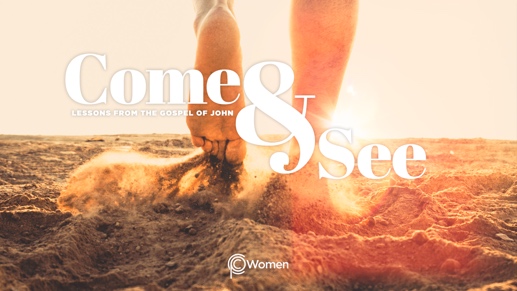 LESSON 20      I AM (DEITY)  JOHN 18:1-271.  As you have contemplated Jesus being One With The Father pictured in John 17, what truth or insight made the biggest impact in your week?2.  Pray that God would use this study to transform you as you read through the events of John 18:1-27. When have you seen the power of sin underestimated or the ability to resist sin overestimated, and what were the consequences?  3.  From V1-14, identify who met in the garden, what they brought with them, and what happened there. For additional details, read Matthew’s account, Matthew 26:47-56.4.  What important truth do you learn about Jesus from John 18:4 and what insight does this give you about His interactions with those who bound, slapped, and arrested Him?  5.  When the authorities said they came for Jesus of Nazareth in V4-8, Jesus identifies Himself with two words, “I am”, or “ego eimi” in the original language.  [The word “he” was added by the translators.] Who does Jesus claim to be with these two words? How might this help explain their reaction to His claim in V6? Hint: read Exodus 3:13-14.6.  Mine for truth in the following verses that explore the deity of Jesus – you might find it helpful to also review Lesson 1.  Matthew 1:22-23 Romans 9:5Philippians 2:6Colossians 1:15-207.  What action did Simon Peter take in John 18:10 and what does this tell you about Peter and his motivation? Read Luke 22:51 to find out what became of Malchus. 8.  Discuss the deeper question Jesus asked of Simon Peter in V11 and how that question reveals Peter’s lack of understanding about Jesus and His mission.   9.  How did Jesus respond to the authorities’ questions about His teaching in V19-24 and what treatment did His response provoke? 10. a) Peter denied being a disciple of Jesus three times in V15-18 and V25-27. Review John 13:36-38. From these verses, what conclusions can you draw or what truths surface about sin at work in Peter and the sin nature common to us all? Paul talked about this very thing in Romans 7:15-25.b) In what current circumstance might you benefit from a more sober view of the power of sin? How could such a view alter your response or attitude in regard to that circumstance?11. REFLECTING ON HIS NAME: I AMLet the full significance of Jesus’ statement of deity in John 8:58 pierce your heart: “Very truly I tell you, before Abraham was born, I am!” Take this opportunity to fall before Him and worship Him as God. Maybe this is a time to seek His rescue in a sin struggle.  NAME                                         PRAYER REQUEST